2023 DMP大湾区工业博览会招华国际会展物流服务相关信息1. 招华国际会展物流服务收费标准*以上价格为含税价格，增值税率6%。2. 服务对象本指南涉及的服务仅限参展单位的展品和搭建材料。参展单位的生活物品或办公用品等，如需装/卸服务的，必须具有良好的外包装条件，外包装体积不得小于1 立方米。对裸装、散装或不符合搬运条件的，招华物流有权拒绝提供相关服务，以免造成人员或货物伤害事故。收货人信息收件人：招华物流/ 陈锶鹏先生（收）        联系电话：18274976265地址： 广东省深圳市宝安区福海街道展城路1号，深圳国际会展中心2号门，4栋仓库邮编：5181037号展馆10号门对面就是4栋仓库。现场位置如下图所示：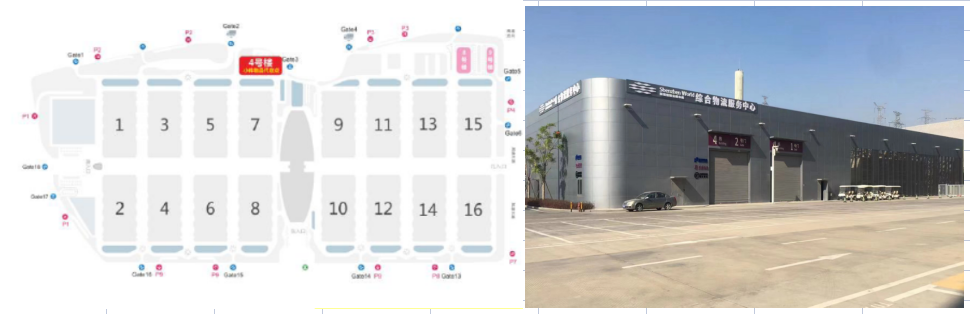 物流业务联系人*服务投诉：包 楠  先生  联系电话：189389187825. 重要注意事项①小件展品或资料等需要直接发运至深圳国际会展中心的参展商，请在包装箱两侧对应各自展馆正楷刷制唛头（格式请见唛头样张）。服务收费标准见《招华国际会展物流驻馆服务收费标准》。②展馆仓库代收小件展品，只接收外包装完好的货物，不负责开箱验货，如出现原箱货损、短少，请展商自行承担。③交通路线：从深圳国际会展中心2号门（滨江大道上，靠近S3沿江高速一侧）进入，左转。唛头样张【特别注意】：参展商一定要求快递公司在布展期开始前三天（即：月 日- 日，共计3天）将货物送至展馆仓库，请有需求的展商务必于此日期内到货，如展品未在此时间内到达仓库，我司将有权拒收。1.1展览品代理收货及存储服务1.1展览品代理收货及存储服务1.1展览品代理收货及存储服务1.1展览品代理收货及存储服务1.1展览品代理收货及存储服务1.1展览品代理收货及存储服务1.1展览品代理收货及存储服务1.1展览品代理收货及存储服务1.1展览品代理收货及存储服务1.1展览品代理收货及存储服务1.1展览品代理收货及存储服务序号序号项目项目项目项目规格价格价格服务内容与说明服务内容与说明1.1.11.1.1代收展品服务费代收展品服务费代收展品服务费代收展品服务费票100/票100/票参展商需要展馆代收展览品的收取此费用参展商需要展馆代收展览品的收取此费用1.1.21.1.2仓库卸货费仓库卸货费仓库卸货费仓库卸货费m350元/ m350元/ m3展馆代收展品的，收取卸货费，最低按1 m3收费展馆代收展品的，收取卸货费，最低按1 m3收费1.1.31.1.3存储费存储费存储费存储费展品/m320元/ m3/天20元/ m3/天展品、空箱最低按1 m3计费；20尺集装箱(包括框架箱、开顶箱)、40尺集装箱(包括高箱、框架箱、开顶箱)，仓储天数按自然日计算。展品、空箱最低按1 m3计费；20尺集装箱(包括框架箱、开顶箱)、40尺集装箱(包括高箱、框架箱、开顶箱)，仓储天数按自然日计算。1.1.31.1.3存储费存储费存储费存储费空箱/板20元/ m3/天20元/ m3/天展品、空箱最低按1 m3计费；20尺集装箱(包括框架箱、开顶箱)、40尺集装箱(包括高箱、框架箱、开顶箱)，仓储天数按自然日计算。展品、空箱最低按1 m3计费；20尺集装箱(包括框架箱、开顶箱)、40尺集装箱(包括高箱、框架箱、开顶箱)，仓储天数按自然日计算。1.1.31.1.3存储费存储费存储费存储费集装箱20尺400元/天400元/天展品、空箱最低按1 m3计费；20尺集装箱(包括框架箱、开顶箱)、40尺集装箱(包括高箱、框架箱、开顶箱)，仓储天数按自然日计算。展品、空箱最低按1 m3计费；20尺集装箱(包括框架箱、开顶箱)、40尺集装箱(包括高箱、框架箱、开顶箱)，仓储天数按自然日计算。1.1.31.1.3存储费存储费存储费存储费集装箱40尺800元/天800元/天展品、空箱最低按1 m3计费；20尺集装箱(包括框架箱、开顶箱)、40尺集装箱(包括高箱、框架箱、开顶箱)，仓储天数按自然日计算。展品、空箱最低按1 m3计费；20尺集装箱(包括框架箱、开顶箱)、40尺集装箱(包括高箱、框架箱、开顶箱)，仓储天数按自然日计算。备 注:备 注:1.深圳国际会展中心作为代收展品服务商，不承担长途运输过程中所出现的相关展品损坏、丢失责任。2.招华物流只负责在仓库门口收货，相关运输所产生的费用请参展商发货时与物流公司结清，会展中心不提供代付运费服务。3.代理收货服务在布展前一天截止，布展、展期不再提供代理收货服务。4.发货到深圳国际会展中心的展品，请在展品外包装上注明：展会名称、参展单位名称、展位号、联系人、联系电话、展品尺寸及重量1.深圳国际会展中心作为代收展品服务商，不承担长途运输过程中所出现的相关展品损坏、丢失责任。2.招华物流只负责在仓库门口收货，相关运输所产生的费用请参展商发货时与物流公司结清，会展中心不提供代付运费服务。3.代理收货服务在布展前一天截止，布展、展期不再提供代理收货服务。4.发货到深圳国际会展中心的展品，请在展品外包装上注明：展会名称、参展单位名称、展位号、联系人、联系电话、展品尺寸及重量1.深圳国际会展中心作为代收展品服务商，不承担长途运输过程中所出现的相关展品损坏、丢失责任。2.招华物流只负责在仓库门口收货，相关运输所产生的费用请参展商发货时与物流公司结清，会展中心不提供代付运费服务。3.代理收货服务在布展前一天截止，布展、展期不再提供代理收货服务。4.发货到深圳国际会展中心的展品，请在展品外包装上注明：展会名称、参展单位名称、展位号、联系人、联系电话、展品尺寸及重量1.深圳国际会展中心作为代收展品服务商，不承担长途运输过程中所出现的相关展品损坏、丢失责任。2.招华物流只负责在仓库门口收货，相关运输所产生的费用请参展商发货时与物流公司结清，会展中心不提供代付运费服务。3.代理收货服务在布展前一天截止，布展、展期不再提供代理收货服务。4.发货到深圳国际会展中心的展品，请在展品外包装上注明：展会名称、参展单位名称、展位号、联系人、联系电话、展品尺寸及重量1.深圳国际会展中心作为代收展品服务商，不承担长途运输过程中所出现的相关展品损坏、丢失责任。2.招华物流只负责在仓库门口收货，相关运输所产生的费用请参展商发货时与物流公司结清，会展中心不提供代付运费服务。3.代理收货服务在布展前一天截止，布展、展期不再提供代理收货服务。4.发货到深圳国际会展中心的展品，请在展品外包装上注明：展会名称、参展单位名称、展位号、联系人、联系电话、展品尺寸及重量1.深圳国际会展中心作为代收展品服务商，不承担长途运输过程中所出现的相关展品损坏、丢失责任。2.招华物流只负责在仓库门口收货，相关运输所产生的费用请参展商发货时与物流公司结清，会展中心不提供代付运费服务。3.代理收货服务在布展前一天截止，布展、展期不再提供代理收货服务。4.发货到深圳国际会展中心的展品，请在展品外包装上注明：展会名称、参展单位名称、展位号、联系人、联系电话、展品尺寸及重量1.深圳国际会展中心作为代收展品服务商，不承担长途运输过程中所出现的相关展品损坏、丢失责任。2.招华物流只负责在仓库门口收货，相关运输所产生的费用请参展商发货时与物流公司结清，会展中心不提供代付运费服务。3.代理收货服务在布展前一天截止，布展、展期不再提供代理收货服务。4.发货到深圳国际会展中心的展品，请在展品外包装上注明：展会名称、参展单位名称、展位号、联系人、联系电话、展品尺寸及重量1.深圳国际会展中心作为代收展品服务商，不承担长途运输过程中所出现的相关展品损坏、丢失责任。2.招华物流只负责在仓库门口收货，相关运输所产生的费用请参展商发货时与物流公司结清，会展中心不提供代付运费服务。3.代理收货服务在布展前一天截止，布展、展期不再提供代理收货服务。4.发货到深圳国际会展中心的展品，请在展品外包装上注明：展会名称、参展单位名称、展位号、联系人、联系电话、展品尺寸及重量1.深圳国际会展中心作为代收展品服务商，不承担长途运输过程中所出现的相关展品损坏、丢失责任。2.招华物流只负责在仓库门口收货，相关运输所产生的费用请参展商发货时与物流公司结清，会展中心不提供代付运费服务。3.代理收货服务在布展前一天截止，布展、展期不再提供代理收货服务。4.发货到深圳国际会展中心的展品，请在展品外包装上注明：展会名称、参展单位名称、展位号、联系人、联系电话、展品尺寸及重量1.2国内展品进出馆服务1.2国内展品进出馆服务1.2国内展品进出馆服务1.2国内展品进出馆服务1.2国内展品进出馆服务1.2国内展品进出馆服务1.2国内展品进出馆服务1.2国内展品进出馆服务1.2国内展品进出馆服务1.2国内展品进出馆服务1.2国内展品进出馆服务序号序号项目项目规格规格规格价格价格服务内容与说明服务内容与说明1.2.11.2.1展品进馆操作服务展品进馆操作服务m3m3m3120元/m3120元/m3含叉车卸车、一次就位、拆装箱、拆装底托，最低按1 m3收费含叉车卸车、一次就位、拆装箱、拆装底托，最低按1 m3收费1.2.21.2.2空箱搬运空箱搬运m3m3m340元/m340元/m3空箱转运（单程），最低按1 m3收费空箱转运（单程），最低按1 m3收费1.2.31.2.3展品二次就位展品二次就位3吨叉车3吨叉车3吨叉车300元/台/小时300元/台/小时在1.2.1基础上收取，最低按1台班/小时收费在1.2.1基础上收取，最低按1台班/小时收费1.2.41.2.4附加费附加费1.超重费：单件重量5吨及以上的展品，在1.2.1进馆服务费基础上按每吨200元加收，不另收吊车附加费。2.超限费：对于超限展品，单件设备长超 5 米、宽超 2.1 米，或高超 2.4 米，任一项超限加收 30% 超限费。3.如同件展品既超重又超限，则仅收超重费。4.超重超限货物请提前预约，直接到达的须等候，并需加收50%加急费。1.超重费：单件重量5吨及以上的展品，在1.2.1进馆服务费基础上按每吨200元加收，不另收吊车附加费。2.超限费：对于超限展品，单件设备长超 5 米、宽超 2.1 米，或高超 2.4 米，任一项超限加收 30% 超限费。3.如同件展品既超重又超限，则仅收超重费。4.超重超限货物请提前预约，直接到达的须等候，并需加收50%加急费。1.超重费：单件重量5吨及以上的展品，在1.2.1进馆服务费基础上按每吨200元加收，不另收吊车附加费。2.超限费：对于超限展品，单件设备长超 5 米、宽超 2.1 米，或高超 2.4 米，任一项超限加收 30% 超限费。3.如同件展品既超重又超限，则仅收超重费。4.超重超限货物请提前预约，直接到达的须等候，并需加收50%加急费。1.超重费：单件重量5吨及以上的展品，在1.2.1进馆服务费基础上按每吨200元加收，不另收吊车附加费。2.超限费：对于超限展品，单件设备长超 5 米、宽超 2.1 米，或高超 2.4 米，任一项超限加收 30% 超限费。3.如同件展品既超重又超限，则仅收超重费。4.超重超限货物请提前预约，直接到达的须等候，并需加收50%加急费。1.超重费：单件重量5吨及以上的展品，在1.2.1进馆服务费基础上按每吨200元加收，不另收吊车附加费。2.超限费：对于超限展品，单件设备长超 5 米、宽超 2.1 米，或高超 2.4 米，任一项超限加收 30% 超限费。3.如同件展品既超重又超限，则仅收超重费。4.超重超限货物请提前预约，直接到达的须等候，并需加收50%加急费。1.超重费：单件重量5吨及以上的展品，在1.2.1进馆服务费基础上按每吨200元加收，不另收吊车附加费。2.超限费：对于超限展品，单件设备长超 5 米、宽超 2.1 米，或高超 2.4 米，任一项超限加收 30% 超限费。3.如同件展品既超重又超限，则仅收超重费。4.超重超限货物请提前预约，直接到达的须等候，并需加收50%加急费。1.超重费：单件重量5吨及以上的展品，在1.2.1进馆服务费基础上按每吨200元加收，不另收吊车附加费。2.超限费：对于超限展品，单件设备长超 5 米、宽超 2.1 米，或高超 2.4 米，任一项超限加收 30% 超限费。3.如同件展品既超重又超限，则仅收超重费。4.超重超限货物请提前预约，直接到达的须等候，并需加收50%加急费。1.2.51.2.5加班费加班费增收装卸费用的50%增收装卸费用的50%增收装卸费用的50%增收装卸费用的50%超出组委会、场馆规定布撤展时间超出组委会、场馆规定布撤展时间超出组委会、场馆规定布撤展时间1.2.61.2.6保险费保险费为维护展商权益，建议展商购买全程保险，展品如有损坏，招华物流可提供相关商务记录，协助理赔事宜。如展商未购买保险，展品因我方操作失误造成的损坏，招华物流与将与参展商协商赔偿（最高赔偿额为该件展品装卸费的5倍）。为维护展商权益，建议展商购买全程保险，展品如有损坏，招华物流可提供相关商务记录，协助理赔事宜。如展商未购买保险，展品因我方操作失误造成的损坏，招华物流与将与参展商协商赔偿（最高赔偿额为该件展品装卸费的5倍）。为维护展商权益，建议展商购买全程保险，展品如有损坏，招华物流可提供相关商务记录，协助理赔事宜。如展商未购买保险，展品因我方操作失误造成的损坏，招华物流与将与参展商协商赔偿（最高赔偿额为该件展品装卸费的5倍）。为维护展商权益，建议展商购买全程保险，展品如有损坏，招华物流可提供相关商务记录，协助理赔事宜。如展商未购买保险，展品因我方操作失误造成的损坏，招华物流与将与参展商协商赔偿（最高赔偿额为该件展品装卸费的5倍）。为维护展商权益，建议展商购买全程保险，展品如有损坏，招华物流可提供相关商务记录，协助理赔事宜。如展商未购买保险，展品因我方操作失误造成的损坏，招华物流与将与参展商协商赔偿（最高赔偿额为该件展品装卸费的5倍）。为维护展商权益，建议展商购买全程保险，展品如有损坏，招华物流可提供相关商务记录，协助理赔事宜。如展商未购买保险，展品因我方操作失误造成的损坏，招华物流与将与参展商协商赔偿（最高赔偿额为该件展品装卸费的5倍）。为维护展商权益，建议展商购买全程保险，展品如有损坏，招华物流可提供相关商务记录，协助理赔事宜。如展商未购买保险，展品因我方操作失误造成的损坏，招华物流与将与参展商协商赔偿（最高赔偿额为该件展品装卸费的5倍）。备 注:备 注:出馆服务各项收费标准同进馆严禁未经许可、未经报备的搬运设备在展馆范围内作业（各类吊车、机动叉车、堆高机、尾板车等）。出馆服务各项收费标准同进馆严禁未经许可、未经报备的搬运设备在展馆范围内作业（各类吊车、机动叉车、堆高机、尾板车等）。出馆服务各项收费标准同进馆严禁未经许可、未经报备的搬运设备在展馆范围内作业（各类吊车、机动叉车、堆高机、尾板车等）。出馆服务各项收费标准同进馆严禁未经许可、未经报备的搬运设备在展馆范围内作业（各类吊车、机动叉车、堆高机、尾板车等）。出馆服务各项收费标准同进馆严禁未经许可、未经报备的搬运设备在展馆范围内作业（各类吊车、机动叉车、堆高机、尾板车等）。出馆服务各项收费标准同进馆严禁未经许可、未经报备的搬运设备在展馆范围内作业（各类吊车、机动叉车、堆高机、尾板车等）。出馆服务各项收费标准同进馆严禁未经许可、未经报备的搬运设备在展馆范围内作业（各类吊车、机动叉车、堆高机、尾板车等）。出馆服务各项收费标准同进馆严禁未经许可、未经报备的搬运设备在展馆范围内作业（各类吊车、机动叉车、堆高机、尾板车等）。出馆服务各项收费标准同进馆严禁未经许可、未经报备的搬运设备在展馆范围内作业（各类吊车、机动叉车、堆高机、尾板车等）。1.3境外展品进出馆服务1.3境外展品进出馆服务1.3境外展品进出馆服务1.3境外展品进出馆服务1.3境外展品进出馆服务1.3境外展品进出馆服务1.3境外展品进出馆服务1.3境外展品进出馆服务1.3境外展品进出馆服务1.3境外展品进出馆服务备 注备 注如涉及境外展览品进出口业务，请在展会布展前60天进行咨询，将根据实际情况报价。如涉及境外展览品进出口业务，请在展会布展前60天进行咨询，将根据实际情况报价。如涉及境外展览品进出口业务，请在展会布展前60天进行咨询，将根据实际情况报价。如涉及境外展览品进出口业务，请在展会布展前60天进行咨询，将根据实际情况报价。如涉及境外展览品进出口业务，请在展会布展前60天进行咨询，将根据实际情况报价。如涉及境外展览品进出口业务，请在展会布展前60天进行咨询，将根据实际情况报价。如涉及境外展览品进出口业务，请在展会布展前60天进行咨询，将根据实际情况报价。如涉及境外展览品进出口业务，请在展会布展前60天进行咨询，将根据实际情况报价。1.4叉车租赁服务（此项内容仅限于设备辅助组装及二次就位）1.4叉车租赁服务（此项内容仅限于设备辅助组装及二次就位）1.4叉车租赁服务（此项内容仅限于设备辅助组装及二次就位）1.4叉车租赁服务（此项内容仅限于设备辅助组装及二次就位）1.4叉车租赁服务（此项内容仅限于设备辅助组装及二次就位）1.4叉车租赁服务（此项内容仅限于设备辅助组装及二次就位）1.4叉车租赁服务（此项内容仅限于设备辅助组装及二次就位）1.4叉车租赁服务（此项内容仅限于设备辅助组装及二次就位）1.4叉车租赁服务（此项内容仅限于设备辅助组装及二次就位）1.4叉车租赁服务（此项内容仅限于设备辅助组装及二次就位）1.4叉车租赁服务（此项内容仅限于设备辅助组装及二次就位）序号序号项目项目规格规格规格价格价格服务内容与说明服务内容与说明1.4.11.4.1叉车租赁叉车租赁3吨3吨3吨1500/4小时1500/4小时1.最低收费标准：一个台班为4小时，不足4小时按一个台班计收；超过4小时的部分，超过部分不足4小时，按另一个台班计收。2.以上报价含人工.1.最低收费标准：一个台班为4小时，不足4小时按一个台班计收；超过4小时的部分，超过部分不足4小时，按另一个台班计收。2.以上报价含人工.1.4.21.4.2叉车租赁叉车租赁5-7吨5-7吨5-7吨2000/4小时2000/4小时1.最低收费标准：一个台班为4小时，不足4小时按一个台班计收；超过4小时的部分，超过部分不足4小时，按另一个台班计收。2.以上报价含人工.1.最低收费标准：一个台班为4小时，不足4小时按一个台班计收；超过4小时的部分，超过部分不足4小时，按另一个台班计收。2.以上报价含人工.1.4.31.4.3叉车租赁叉车租赁8-10吨8-10吨8-10吨2200/4小时2200/4小时1.最低收费标准：一个台班为4小时，不足4小时按一个台班计收；超过4小时的部分，超过部分不足4小时，按另一个台班计收。2.以上报价含人工.1.最低收费标准：一个台班为4小时，不足4小时按一个台班计收；超过4小时的部分，超过部分不足4小时，按另一个台班计收。2.以上报价含人工.1.4.41.4.4叉车租赁叉车租赁11-15吨11-15吨11-15吨2500/4小时2500/4小时1.最低收费标准：一个台班为4小时，不足4小时按一个台班计收；超过4小时的部分，超过部分不足4小时，按另一个台班计收。2.以上报价含人工.1.最低收费标准：一个台班为4小时，不足4小时按一个台班计收；超过4小时的部分，超过部分不足4小时，按另一个台班计收。2.以上报价含人工.1.4.51.4.5叉车租赁叉车租赁15吨以上15吨以上15吨以上另行报价另行报价1.最低收费标准：一个台班为4小时，不足4小时按一个台班计收；超过4小时的部分，超过部分不足4小时，按另一个台班计收。2.以上报价含人工.1.最低收费标准：一个台班为4小时，不足4小时按一个台班计收；超过4小时的部分，超过部分不足4小时，按另一个台班计收。2.以上报价含人工.1.5吊车租赁服务（此项内容仅限于设备辅助组装及二次就位）1.5吊车租赁服务（此项内容仅限于设备辅助组装及二次就位）1.5吊车租赁服务（此项内容仅限于设备辅助组装及二次就位）1.5吊车租赁服务（此项内容仅限于设备辅助组装及二次就位）1.5吊车租赁服务（此项内容仅限于设备辅助组装及二次就位）1.5吊车租赁服务（此项内容仅限于设备辅助组装及二次就位）1.5吊车租赁服务（此项内容仅限于设备辅助组装及二次就位）1.5吊车租赁服务（此项内容仅限于设备辅助组装及二次就位）1.5吊车租赁服务（此项内容仅限于设备辅助组装及二次就位）1.5吊车租赁服务（此项内容仅限于设备辅助组装及二次就位）1.5吊车租赁服务（此项内容仅限于设备辅助组装及二次就位）序号序号项目项目规格规格规格价格价格服务内容与说明服务内容与说明1.5.11.5.1吊车租赁吊车租赁25吨吊车25吨吊车25吨吊车3800/4小时3800/4小时1.最低收费标准：一个台班为4小时，不足4小时按一个台班计收；超过4小时的部分，超过部分不足4小时，按另一个台班计收；2.以上报价含人工；3.50吨以上吊车市场拥有率较低，如使用须根据不同吨位和参照市场价格，另行报价。1.最低收费标准：一个台班为4小时，不足4小时按一个台班计收；超过4小时的部分，超过部分不足4小时，按另一个台班计收；2.以上报价含人工；3.50吨以上吊车市场拥有率较低，如使用须根据不同吨位和参照市场价格，另行报价。1.5.21.5.2吊车租赁吊车租赁50吨吊车50吨吊车50吨吊车4500/4小时4500/4小时1.最低收费标准：一个台班为4小时，不足4小时按一个台班计收；超过4小时的部分，超过部分不足4小时，按另一个台班计收；2.以上报价含人工；3.50吨以上吊车市场拥有率较低，如使用须根据不同吨位和参照市场价格，另行报价。1.最低收费标准：一个台班为4小时，不足4小时按一个台班计收；超过4小时的部分，超过部分不足4小时，按另一个台班计收；2.以上报价含人工；3.50吨以上吊车市场拥有率较低，如使用须根据不同吨位和参照市场价格，另行报价。1.5.21.5.2吊车租赁吊车租赁50吨以上50吨以上50吨以上另行报价另行报价1.最低收费标准：一个台班为4小时，不足4小时按一个台班计收；超过4小时的部分，超过部分不足4小时，按另一个台班计收；2.以上报价含人工；3.50吨以上吊车市场拥有率较低，如使用须根据不同吨位和参照市场价格，另行报价。1.最低收费标准：一个台班为4小时，不足4小时按一个台班计收；超过4小时的部分，超过部分不足4小时，按另一个台班计收；2.以上报价含人工；3.50吨以上吊车市场拥有率较低，如使用须根据不同吨位和参照市场价格，另行报价。1.6铝料及搭建材料装、卸操作服务1.6铝料及搭建材料装、卸操作服务1.6铝料及搭建材料装、卸操作服务1.6铝料及搭建材料装、卸操作服务1.6铝料及搭建材料装、卸操作服务1.6铝料及搭建材料装、卸操作服务1.6铝料及搭建材料装、卸操作服务1.6铝料及搭建材料装、卸操作服务1.6铝料及搭建材料装、卸操作服务1.6铝料及搭建材料装、卸操作服务1.6铝料及搭建材料装、卸操作服务序号序号项目项目项目规格规格价格价格价格服务内容与说明1.6.11.6.1搭建材料装卸服务搭建材料装卸服务搭建材料装卸服务9.6米及以下9.6米及以下1800元/车1800元/车1800元/车装车或卸车的单边价格1.6.21.6.2搭建材料装卸服务搭建材料装卸服务搭建材料装卸服务12.5米12.5米3500元/车3500元/车3500元/车装车或卸车的单边价格1.6.31.6.3搭建材料装卸服务搭建材料装卸服务搭建材料装卸服务17.5米及以上17.5米及以上4000元/车4000元/车4000元/车装车或卸车的单边价格招华物流—各馆物流联系人清单招华物流—各馆物流联系人清单招华物流—各馆物流联系人清单招华物流—各馆物流联系人清单展馆号负责人联系电话联系邮箱1号馆刘友平13155816105liuyouping@sinotrans.com2号馆陈锶鹏18274976265chensipeng@cmhk.com3号馆刘友平13155816105liuyouping@sinotrans.com4号馆曾德勇15012686283zengdeyong@cmhk.com5号馆李一润15190707698liyirun@cmhk.com6号馆廖宝渝19527561310liaobaoyu@sinotrans.com7号馆李一润15190707698liyirun@cmhk.com8号馆廖宝渝19527561310liaobaoyu@sinotrans.com9号馆赵鼎一15012572269zhaodingyi@cmhk.com10号馆熊振辉13672274861xiongzhenhui@cmhk.com11号馆赵鼎一15012572269zhaodingyi@cmhk.com12号馆熊振辉13672274861xiongzhenhui@cmhk.com展会负责人包楠18938918782baonan@cmhk.com各展商需求表请发至对应馆邮箱，结算单缴费请备注DMP展商，完成后请回传水单。各展商需求表请发至对应馆邮箱，结算单缴费请备注DMP展商，完成后请回传水单。各展商需求表请发至对应馆邮箱，结算单缴费请备注DMP展商，完成后请回传水单。各展商需求表请发至对应馆邮箱，结算单缴费请备注DMP展商，完成后请回传水单。EXHIBITION :展会名称:SHOW DATE :展会日期:  EXHIBITOR:参展商：__________________________________________VENUE & BOOTH NO.： 展位展台号：______________________________CONTECT & TEL.:联系人及电话：______________________________CASE NO.: 箱号: （第）________箱/（共）________箱